KLAIPĖDOS BASKETBALL SCHOOLS INTERNATIONAL TOURNAMENT  - "TOBULA INSTALIACIJA-2017"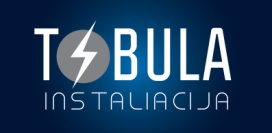 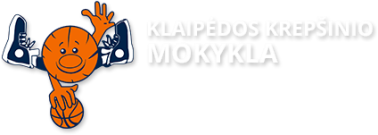 Boys born 2001-2002 yearsBoys born 2003 yearsBoys born 2004 yearsBoys born 2005 yearsBoys born 2006 yearsBoys born 2007 yearsBoys born 2008 yearsPLACETEAMCOUNTRYIV.Knašiaus KM-ILTIIV.Knašiaus KM-IILTIIISostinės KMLTIVV.Knašiaus KM-IIILTVPanevėžio KKSCLTVIKretingos SMLTVIIKlaipėdos KMLTPLACETEAMCOUNTRYIKauno KM “Perkūnas”LTIIV.Knašiaus KMLTIIIKlaipėdos KMLTIVRiga BCLVVKaliningradasKLPLACETEAMCOUNTRYISostinės KM-“Capital Liūtai”LTIIV.Knašiaus KM-“Jumex”LTIIIKlaipėdos KM-“Tobula Instaliacija”LTIVKauno KM-“Perkūnas”LTVKėdainių SC-“Nevėžis”LTVIVentspils “Spurs”LVVIIKlaipėdos KM-IILTVIIIKM “Tauragės Žaibas”LTPLACETEAMCOUNTRYIKauno KM “Perkūnas”LTIIKlaipėdos KMLTIIIMažeikių SMLTIVGargždų SMLTVPalangos SCLTVIVentspils “Spurs”LVVIIRiga BCLVVIIIKaliningradasKLPLACETEAMCOUNTRYIV.Knašiaus KMLTIIKlaipėdos KMLT IIIWolves Ramenskoe MaskvaRUIVVentspils “Spurs”LVVPlungės SRCLTPLACETEAMCOUNTRYIV.Knašiaus KMLTIIKlaipėdos KM-IILTIIIKlaipėdos KM-IIILTIVKauno KM “Perkūnas”LTVKlaipėdos KM-ILTVIKM “Tauragės Žaibas”LTPLACETEAMCOUNTRYIV.Knašiaus KMLTIIKlaipėdos KM-ILTIIIŠiauliai A.Sireikos KALTIVKlaipėdos KM-IILT